雨课堂考试系统操作手册（学生）2022年2月基本介绍雨课堂为师生提供在线考试功能，老师发布试卷后，学生可在手机微信端或电脑网页端作答。如老师在发布设置中勾选了【在线监考】的选项，学生不可使用手机微信端作答，只能使用电脑网页端作答。雨课堂为考试系统提供了本地的缓存机制，如学生在考试过程中因网络中断而掉线，不会丢失已作答的记录。但为保证考试的正常进行，不影响作答时间，请学生务必确保自己的网络环境处于良好的状态。手机微信端作答作答入口（1）作业提交提醒老师发布试卷后，学生将在雨课堂微信公众号中收到【作业提交提醒】。如老师在发布设置中未勾选【在线监考】，学生可直接点击该提醒进入作答页面。如老师勾选了【在线监考】，学生将无法用手机作答，【作业提交提醒】的备注中将有提示。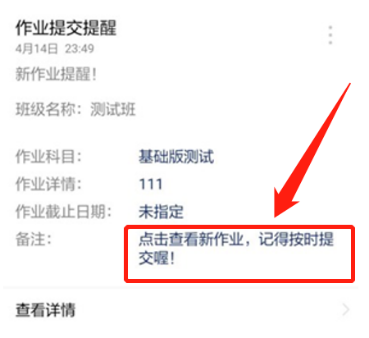 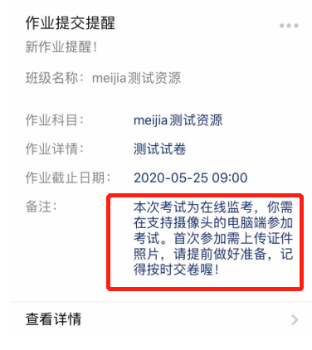                           图1 无在线监考时的提醒    有在线监考时的提醒（2）学习日志—试卷如错过了作业提醒，也可在雨课堂微信小程序中找到试卷并进入。进入雨课堂微信小程序（请长江雨课堂和荷塘雨课堂的同学进入对应的小程序），在【我听的课】列表找到对应课程，找到标签为【试卷】的考试，点击进入即可答题。 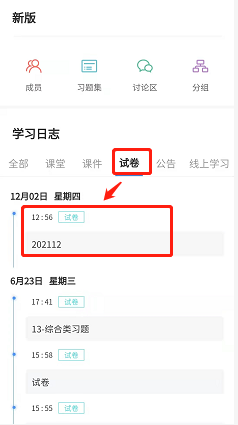 图2 学生手机端试卷入口考试过程雨课堂为在线考试提供单选题、多选题、投票题、判断题、填空题、主观题6种题型，其中主观题可以以文字和图片形式作答，网页版可上传附件。在考试过程中，学生每填答一道题系统将自动缓存答案，但学生必须点击试卷最后的【去交卷】，才能顺利提交试卷。考试时长结束或考试截止时间到了以后，试卷将被自动提交，逾时无法再进行作答。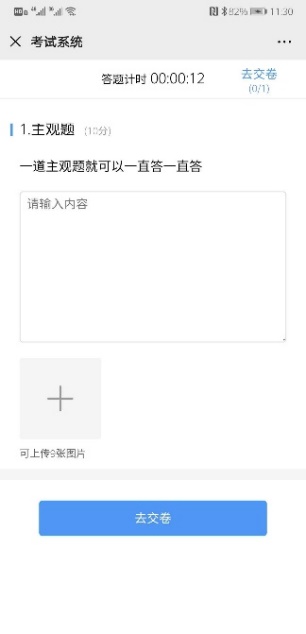 图3 主观题作答页面查看成绩及答案老师可对学生交卷后、显示答案的时间进行设置，届时学生再次点击该试卷进入，将看到个人成绩单以及每道题作答的情况。如老师在主观题中反馈了评语，学生可点击每一道主观题进入查看。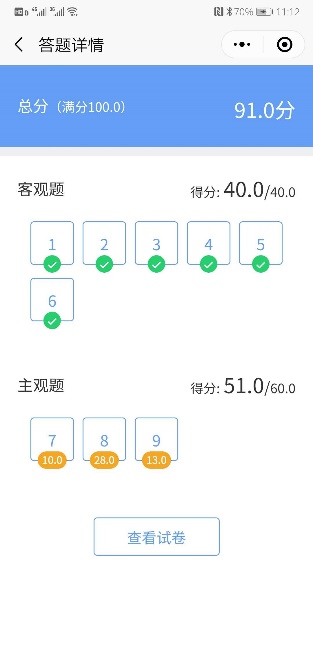 图4 成绩查看页面电脑网页端作答无论老师是否选择【在线监考】，学生都可在电脑网页端作答。如老师选择了【在线监考】，学生只能在电脑网页端作答，请确保使用的电脑配置摄像头，推荐使用最新版本的Chrome浏览器。作答入口学生需登录雨课堂网页版（雨课堂公共服务器网页版为www.yuketang.cn, 长江雨课堂网页版为changjiang.yuketang.cn，荷塘雨课堂网页版为pro.yuketang.cn）,点击右下方的【网页抢先版】进入新版网页，在【我听的课】列表中找到对应的课程班级，已发布的试卷将出现在【学习日志】中，标签为【试卷】。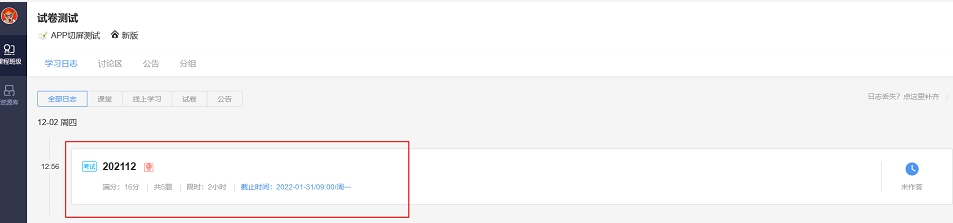 图5 电脑端网页版试卷入口身份验证如该考试老师设置了【在线监考】，学生需在开考前点击进入，进行身份验证。考试前30分钟内均可进行身份验证，请同学提前进入，准备好学生证照片，做好考试准备。如老师未设置【在线监考】，可省去此步。身份验证需上传证件照、进行拍照认证。学生无需等待老师验证通过，上传学生证照片及摄像头拍照后，即可进入考试。注：学生证照片的尺寸、格式和大小建议尺寸240*240px,格式JPG/PNG/JPEG/BMP, 小于5M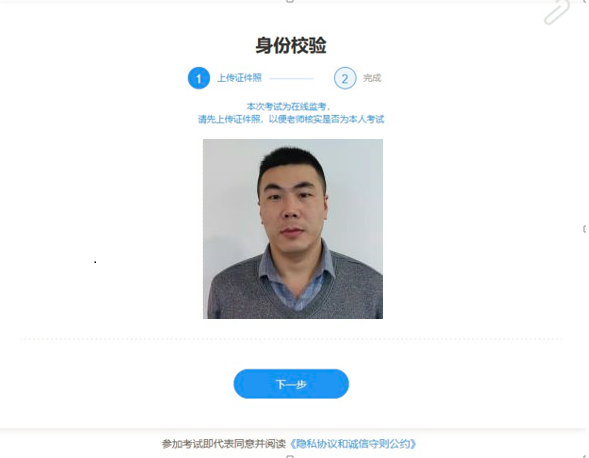 图6上传证件照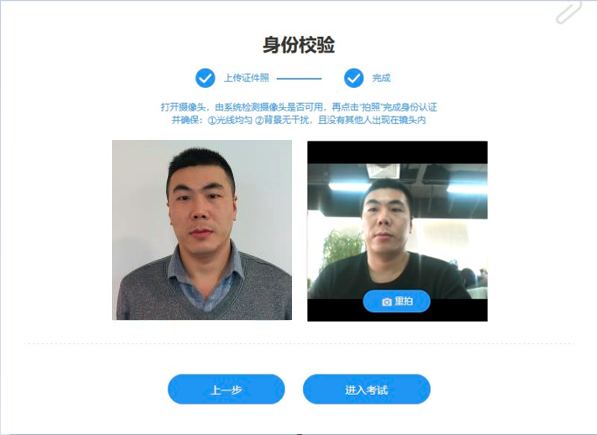 图7 摄像头拍照认证在线考试学生在考试页面可通过鼠标下滑来进行下一道题的作答，也可通过左侧的导航栏快速定位到每一道题。如老师设置了考试时长，屏幕右上角将显示剩余时间，如老师未设置考试时长，屏幕右上角将显示已作答的时间。右上角有【交卷】按钮，学生答题结束后，需点击【交卷】按钮才能顺利交卷。考试时长结束或截止时间到了后，试卷将被自动提交。监督在线考试主要依靠摄像头抓拍、切屏提醒、电脑桌面截屏三个功能。摄像头抓拍：学生进行在线考试时，右上角始终有摄像头窗口，系统将进行抓拍（学生无感知）。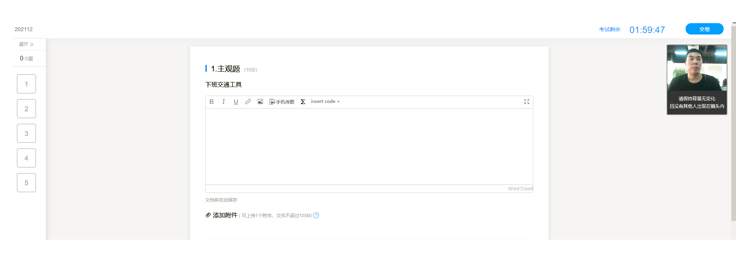 图8 学生答题页面切屏提醒：如学生在作答时切出了考试页面，将收到系统的提醒。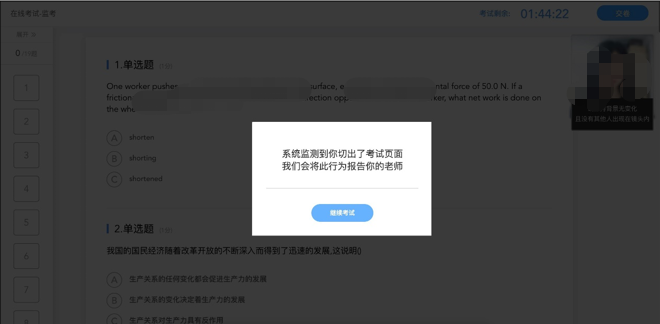 图9 切屏提示摄像头抓拍和切屏提醒的结果都将由老师来判定，如存在特殊情况，请与老师做好沟通。老师有权根据摄像头抓拍和切屏提醒的结果对学生的考试做出作废处理。如教师在【在线监考】设置时勾选了【电脑桌面截屏】选项，学生考试时须使用电脑端版本高于71的谷歌浏览器参加考试，且需要同意授权共享“整个屏幕”。否则无法参加考试。提示如下：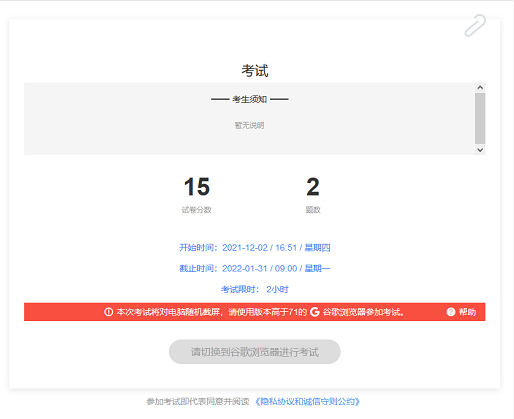 图10 电脑桌面截屏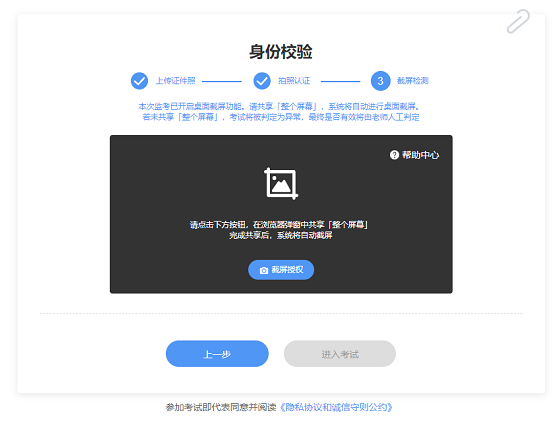 图11 电脑桌面截屏截屏授权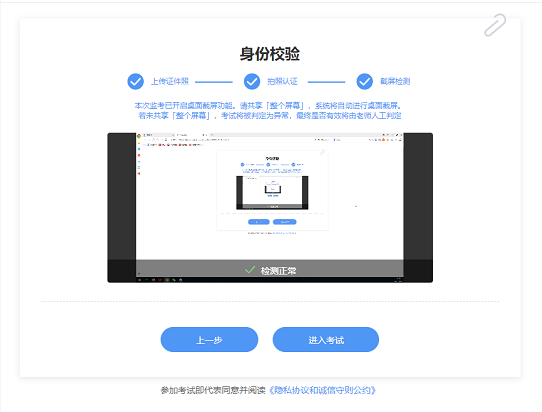 图12电脑桌面截屏截屏授权如教师在【在线监考】设置时没有勾选【电脑桌面截屏】选项，图10、11、12忽略。查看成绩及答案老师可对试卷查看权限、成绩公布的时间进行设置，届时学生再次点击该试卷进入，将看到个人成绩单以及每道题作答的情况。如老师在主观题中反馈了评语，学生可点击每一道主观题进入查看。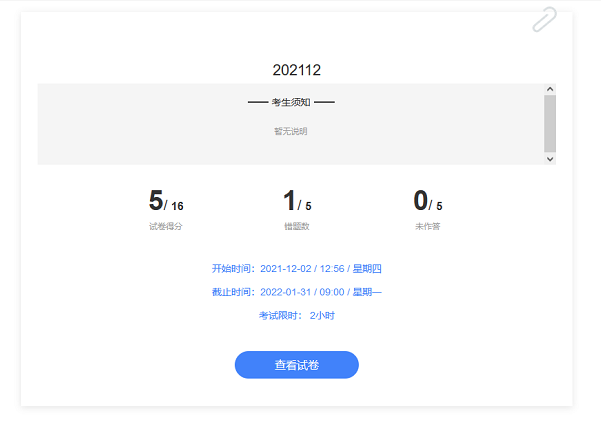 图10 考试详情页面